A Collection of First Nations Storiesfor a Senior English ClassroomAn Annotated Aboriginal Resource List Grades 10-12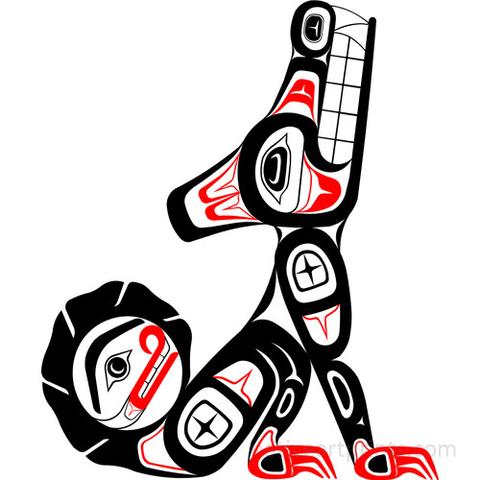 Created by: Jonathan Rempel: North Surrey Learning Centre: Aboriginal Teacher Advocate and English TeacherJennifer Aulakh: North Surrey Learning Centre, English Teacher	Heidi Wood: Aboriginal Learning—Surrey Schools, SD#36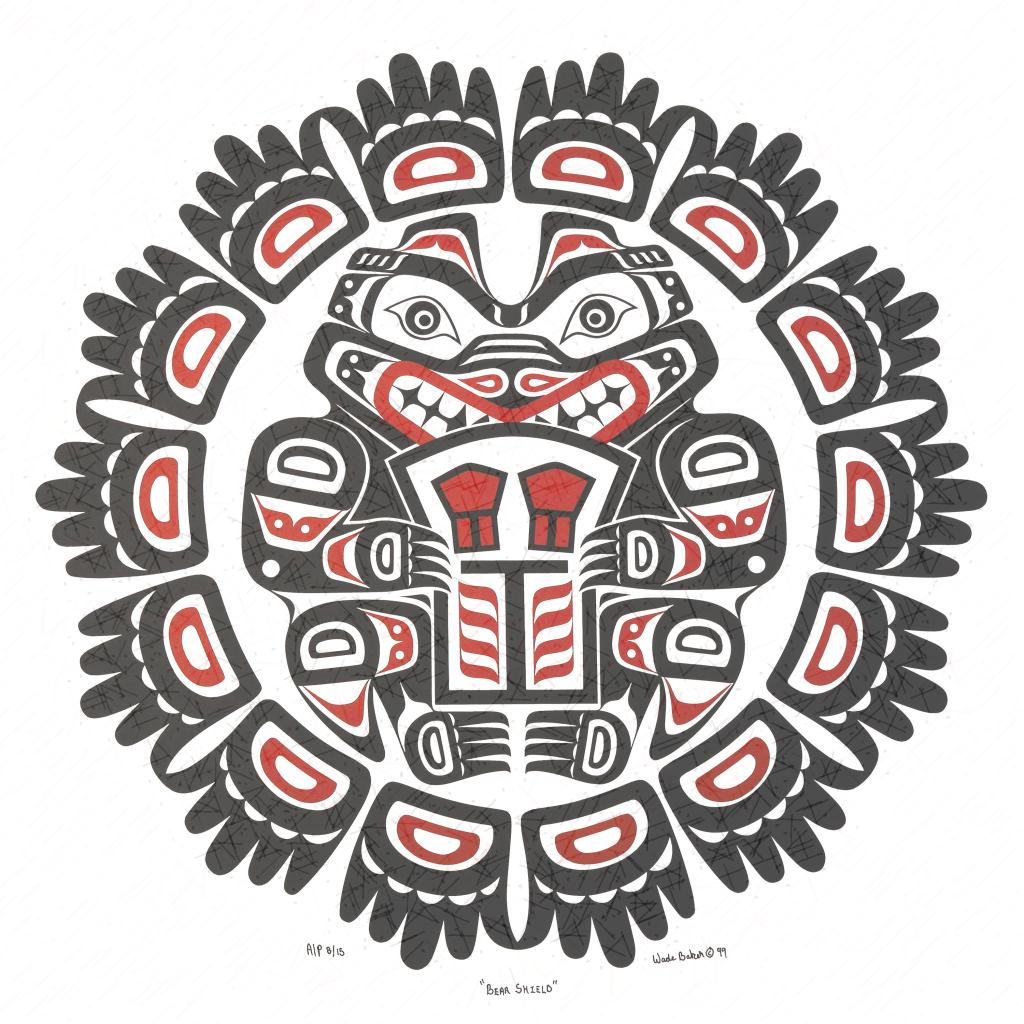 ABORIGINAL RESOURCE LISTIn light of the increased emphasis on aboriginal perspectives in the new curriculum, it is becoming increasingly important for senior secondary English teachers to include aboriginal content within their curriculum.  Fortunately, there is a plethora of aboriginal literature available; however, the sheer volume of resources could quickly overwhelm and potentially discourage a teacher from finding and integrating aboriginal content in his or her curriculum.This resource was designed as a way to do much of this work for you.  Rather than present you with an exhaustive list of resources, this document provides an annotated short-list of some the best aboriginal short stories, poems, and novels available.  The literature was selected specifically with senior English teachers and students in mind to capture the breadth of themes, styles, and subject matter that weaves its way through the corpus of aboriginal writing.  Because this is a short list, there will obviously be amazing resources that have not made it into this document and this in no way is meant to undermine those stories, poems, and novels.  Recommended in this resource there are 10 short stories, 20 poems, and 5 novels.Please note there are a number of short stories and novels specifically that have certain social considerations that must be taken into account before passing them to a student to class to read.  Not all of these resources will be appropriate for every class or every student – please use discernment when choosing a short story, poem or novel to use in your curriculum!  If there are any noteworthy social considerations within a text, these will be noted in the annotation of the resource.FIRST PEOPLES PRINCIPLES OF LEARNING“Creating teaching and learning environments that reflect the FPPL has as much to do with an educator’s philosophy about education, and disposition, as it has to do with curricular content. The disposition includes patience, respect, and curiosity.” 										~J. ChronaThe FPPL are not a set of lesson or unit plans. The First Peoples Principles represent a common understanding or belief around the elements necessary in teaching and learning from an Indigenous perspective among the First Peoples of BC.  The values, beliefs and understandings embedded within the Principles are the foundation for practice and ways of thinking. Providing stories, narratives and images that support the learning and teaching using the Principles is vital to creating an environment that honours traditional ways of being, believing, sharing, learning and moving forward.Learning ultimately supports the well-being of the self, the family, the community, the land, the spirits, and the ancestorsLearning involves generational roles and responsibilitiesLearning his holistic, reflexive, reflective, experiential, and relational (focused on connectedness on reciprocal relationships, and a sense of place)Learning involves recognizing the consequence of one’s actionsLearning recognizes the role of indigenous knowledgeLearning is embedded in memory, history, and storyLearning involves patience and timeLearning requires exploration of one’s identityLearning involves recognizing that some knowledge is sacred and only shared with permission and /or in certain situationsSHORT STORIESCoyote and the Enemy Aliens by Thomas King Themes: Humour, Trickster, Enemy Aliens, Storytelling, Oral TraditionAboriginal Worldviews and Perspectives: This is perhaps one of the best representations of modern, Canadian, Aboriginal literature.  Thomas King brilliantly blends the feel and colloquialisms of oral storytelling with elements of myth, humour, and history into a story that is poignant and completely original.  The story explores the plight of Japanese-Canadian “Enemy Aliens” in British Columbia during World War II from an aboriginal perspective which bears many uncanny resemblances to how the First Nations people of Canada were treated during colonialism.  The reader is drawn into the humour and tragedy of Coyote’s exploits as he naively participates in the mistreatment of Japanese Canadians, only to get castigated by the very political agenda he embraced.  It is a magnifying glass that pierces into our darker historical and political consciousness. Cardinal, Tantoo, ed. Our Story: Aboriginal Voices on Canada's Past. Toronto, ON: Doubleday Canada, 	2004.Pretty Like a White Boy by Drew Hayden TaylorThemes: Identity, Humour, Satire, MemoirHaving a hybrid identity can leave people in a place where they are seen by themselves and others as not fully belonging.  With a sharp wit and insightful humour, Taylor carefully crafts a down-to-earth narrative about being half Ojibway and half Caucasian.  From his kinship with Kermit the frog to his declarations of being a “Pink Man,” we are invited to consider how ethnicity, culture, and physical appearance impact identity.  If you were a blue-eyed Ojibway, what would it mean to be “pretty like a white boy?”Social Considerations: Sexual referencesGoldie, Terry and Moses, Daniel David, eds. An Anthology of Canadian Native Literature in English. 	Toronto: Oxford UP, 2005.The Prophecy by Basil H. JohnstonThemes: History, Pre-Colonialism, StorytellingFirst Nations’ communities placed the storyteller at the heart of their communities.  In “The Prophecy,” Daebaudjimoot is a storyteller who tells a very different kind of story, one that will come to pass as surely as the sun will set - the story of “White People.”  Adults and children alike laugh, giggle, and roar as they are introduced to these strange creatures who grow hair in odd places, cover their bodies night and day, and have fire sticks whose bolts mean certain death.  Daebaudjimoot goes on to paint a future where his people will adopt the ways of these pale strangers.  Grandparents and grandchild alike are thoroughly amused but say, “It’s good to listen to you, but I don’t believe you.”Goldie, Terry and Moses, Daniel David, eds. An Anthology of Canadian Native Literature in English. Toronto: Oxford UP, 2005.Swimming Upstream by Beth Brant Themes: Identity, Lost People, Redemption“Swimming Upstream” is a painful but ultimately uplifting story that chronicles a woman’s journey through loss and guilt to redemption.  Anna May is a mother who loses custody of her child when the courts deem her unfit to care for baby because she is lesbian and had a previous history with alcoholism.  When her six year old son dies in a tragic drowning accident that she in no way could have prevented, she spirals into guilt and isolation, running away from home to seek solace by embracing the demons of alcoholism that she cast out when she became pregnant.  But when she stops at some waterfalls en-route to her anticipated inebriation, she has an unexpected spiritual experience that allows her to move past her grief and ultimately find healing and peace.Social Considerations: Alcoholism, Drowning, Discrimination, Trauma Goldie, Terry and Moses, Daniel David, eds. An Anthology of Canadian Native Literature in English. 	Toronto: Oxford UP, 2005.Totem by Thomas KingThemes: Humour, History, Allegory, SatireIf the totems of Canada could talk, they would gargle, grunt, chuckle, chant, and sing.  This is the case of the totems in the Southwestern Alberta Art Gallery and Prairie Museum.  The curators find totem poles throughout the museum that refuse to be quiet, even after they have been chain sawed and stored in the basement.  They also refuse to stop growing.   Jimmy, quite spent from chain sawing suggests, “Maybe if we ignore it, it will stop singing…It might even go away or disappear or something.”  But they don’t go away and they don’t disappear.  Every inch of Thomas King’s story is satire and symbolic from the poles to the patrons, from the basement to the museum itself.  Some things cannot be cut down, stored in silence, or even lived with until their right to be and dignity in being is restored.  Because this story is an allegory, a working understanding of how the First Nations peoples have been treated is necessary.He Was a Boxer When I was Small by Lenore Keeshig-TobiasThemes: Identity, Lost People, Nanabush, Residential SchoolAll the realities of the protagonist’s father’s life are tragic: residential schooling, young parent, working poor, alcoholism, racism, and religion.  Through the eyes of his young daughter we are shown the unconditional love she has for her father, the amateur boxer, and what it means to “love, hate, someone.”  As we move into adulthood with our narrator, she finds parallels between the battles they must face, and parallels between Nanabush and her father.  This is a story steeped in love and hope, it takes a dream to unveil the depths of her hidden self.Social Considerations: Substance and Physical Abuse, TraumaThe Lover Snake by Tomson HighwayThemes: Sikh, IdentityTomson Highway gives us a short story about an unusual alliance between two young men, one Sikh, and the other Cree.  Enthralled in the rich tales and textures of each other’s cultures, they were “such totally different kinds of Indians” and yet together they would arrive at “a certain inner ring [of] perfect pitch and purity.”  Yet it was not to last.  For the reader, the intensity of their bond is as sudden and unexplained as its absolute end.  It is this abruptness which makes us realize how little we know about the genesis of their relationship, why we are being walked around this piece of the narrator’s life, and who is the lover snake?  Goldie, Terry and Moses, Daniel David, eds. An Anthology of Canadian Native Literature in English. Toronto: Oxford UP, 2005.Legend of the Sugar Girl by Joseph BoydenThemes: Lost People, Identity, Residential SchoolThe residential school system is perhaps the most horrific stain that colonialism brought to the indigenous peoples of Canada.  This story explores a girl’s experiences as she journey's through residential school and finds that sugar is her way of coping.  In fact, "In some strange way, this food that she ate and grew to love replaced what had been taken away from her, and when the Sugar Girl felt sadness, the sadness that comes from deep in the stomach, she smothered it with her sugar foods."  Upon leaving the residential school, sugar was replaced with alcohol (another form of sugar) and her life began to spiral out of control.  She became pregnant, and when she died, her son carried on the best of her and taught his people about the dangers of the sugar disease.  The irony is that this story is in no way a legend, but a tour de force into the devastating effects of the residential school system.  This would be a good story to help cultivate understanding and empathy into why many stereotypes around aboriginal people exist.Social Considerations: Alcoholism, Drugs, SexBoyden, Joseph. Born with a Tooth.  Toronto, ON: Cormorant, 2001.Gasoline by Joseph BoydenThemes: Lost People, Identity"Gasoline" is a sobering story about a sixteen year old boy named Francis who is addicted to huffing gasoline.  Whenever he huffs he turns into his alter ego "Crow" who is fearless and indestructible.  After finding out that his sister OD'd on sleeping pills, he huffs gas with a friend as a way to deal with the pain, and accidentally burns down his friends house nearly killing himself, his friend, and his friend's sisters.  Although everyone survives, Francis suffered from severe smoke inhalation and is unable to attend his sister's funeral.  In many ways, Francis is an archetype for the hopelessness, dysfunction, and pain that plague many young aboriginal people today.  It is a timely piece in light of the rash of youth suicides that are being documented in many First Nation reserves across the country.Social Considerations: Drug use; Safety concerns (a house gets burned down); RacismBoyden, Joseph. Born with a Tooth. Toronto, ON: Cormorant, 2001.The Shivering Tree by John McLeodThemes: Myth, Nanabush, Fable, Oral Language Traditional aboriginal storytelling often uses elements of myth and legend to explain natural phenomena and to teach moral lessons.  "The Shivering Tree" is a "modern retelling of a traditional Trickster story, with a structure and style that reflect the oral tradition."  The story is about how Nanabush loses his eyes when "The Juggler" who is also known as "Restless As The Wind" cleverly tricks him by taking advantage of Nanabush's pride and ego.  When Owl (whom isn't on friendly terms with Nanabush) gives up his daytime eyes so that he can see again, Nanabush finds The Juggler and tricks him into waiting for an eternity for Nanabush to give up his eyes again.  The Juggler (or Restless As The Wind), has turned into a Poplar Tree - "A tree that never rests, whose leaves and branches still shake and shiver even when the air is still and quiet."Goldie, Terry and Moses, Daniel David, eds. An Anthology of Canadian Native Literature in English. Toronto: Oxford UP, 2005.Wenjack by Joseph BoydenThemes: Residential School, Identity“Wenjack” is based on the events of Chanie Wenjack, an Ojibwe boy who runs away from a North Ontario Indian School.  Along the journey home, he is followed by Manitous, spirits of the forest.  The tragic end of the journey is told in the Gord Downie portrayl, The Secret Path. Boyden, Joseph; Hamish Hamilton Publisher, 2016Moving Forward: A Collection about Truth and Reconciliation by Tracey MacDonaldThemes: Residential Schools, Reconciliation, identityCollection of short stories, poems and essays that relate to moving forward in the calls to action and reconciliation.POETRYGiving Blood by Sherman AlexieThemes: History, Post-Colonialism, Identity, SatireHistory Lesson by Jeanette C. ArmstrongThemes: HistoryStone Age by Janette C. ArmstrongThemes: Loss of Culturedrunks, drifters, and fat robins by Joseph A. DandurandThemes: Residential school, Abuse, StruggleSturgeon by kateri akiwenzie-dammThemes: StruggleLetter to Sir John A MacDonald by Marilyn DumontThemes: Canadian History, Metis, Permanence of the metis peopleHelen Betty Osborne by Marilyn DumontThemes: Missing aboriginal women, IdentityWitnessing by Connie FifeThemes: History, Change, WitnessingI Lost my Talk by Rita JoeThemes: Residential School, Identity, Loss of cultureThe Song My Paddle Sings by E. Pauline JohnsonThemes: Lyric, CultureHeal by Randy LundyThemes: Struggle, HealingDandelion by Lee MaracleTheme: ResilienceThe Language Leaked from my Lips by Lee MaracleThemes: Language, IdentityUniversal Soldier by Buffy Sainte-MarieThemes: WarTrickster Beyond 1992: Our Relationship by Lenore Keeshig-TobiasThemes: Trickster, Humour, Identity, HistorySPOKEN WORD POETRYBad Indians by Ryan Red Corn: https://www.youtube.com/watch?v=3FUgDutdauQThemes: Manifest destiny, Consumerism, IdentityGeronimo E-KIA by 1491s: https://www.youtube.com/watch?v=y7vKu7X4aNAThemes: IdentityI’m not the Indian you had in Mind by Thomas King – spoken work/short film: http://www.nsi-canada.ca/2012/03/im-not-the-indian-you-had-in-mind/Themes: Identity, StereotypesKnock Off Native by Winona Linn: https://www.youtube.com/watch?v=i_zFOsd_pqAThemes: IdentityShoulders by Shane Korzen: https://www.youtube.com/watch?v=An4a-_NjilYThemes: Change, GlobalNOVELS	The Absolutely True Diary of a Part-Time Indian by Sherman AlexieThemes: Hope, Sports, Racism, Family, EducationThis is one of the best aboriginal novels we have come across.  It has been used from grades nine to twelve with great success.  Although it is an easier read, the themes throughout are powerful and deep.  It is the story of Arnold who lives on a reserve, but decides to go to a large public school off reserve where he is one of the only aboriginal students.  Through his teachers, friends, basketball, and comics, he finds hope and belonging in a community that struggles with alcoholism and despair.  This is an uplifting story that will make you laugh out loud one minute (literally) and cry the next.Social Considerations: Reference to masturbation; one very off-side joke, Suicide, AlcoholismThree Day Road by Joseph BoydenThemes: WWI, Residential Schools, Racism, Colonialism, First Nations culture and spirituality, Trickster, StorytellingNot only is this one of the finest WWI novels ever written (in our humble opinion), it is also one of the most unique as it chronicles the lives of two First Nations brothers as they join the front in France.  It weaves in elements of the impacts of colonialism and residential school, culture and spirituality, racism, and the horrors of being in the trenches during WWI.Social Considerations: Sexual content; extreme violence, racism, rapeApril Raintree by Beatrice CulletonThemes: Identity, Racism, StereotypesApril Raintree is a short novel that follows two Metis sisters from the time they are taken away from their parents by social services to adulthood.  It is a poignant story as the reader sees the abuse that April experiences in the foster care system, the racism that follows her throughout her life, and the feeling that she desperately doesn’t want to be known as a person of aboriginal ancestry.  In contrast, her sister Cheryl embraces her aboriginal ancestry and actively works to promote it.  As April’s life spirals out of control after being raped and having her first marriage end in divorce, Cheryl appears to flourish as she attends university and is active in the community.  After Cheryl commits suicide, April realises the double life her sister was leading and finds the answers that will ultimately give her the hope to move on and the courage to accept who she is.  Social Considerations: Alcoholism, Abuse, Rape, Prostitution, Violence, Suicide, Racism, TraumaOTHER WORTHWHILE NOVELS TO CONSIDER:Motorcycles and Sweetgrass by Drew Hayden TaylorCelia’s Song by Lee Maracle Social consideration: Graphic violenceMonkey Beach by Eden RobinsonSocial considerations: language, violence, abuseKeeper N’ Me by Richard WagameseSocial considerations: abuse, drugs, alcohol, languageTake Us to Your Chief by Drew Hayden TaylorWhere I Belong by Tara WhiteSocial considerations: language, violenceThe Break by Katherena VermetteSocial considerations: language, violence, rape, abuse, racism, trauma, alcoholismGRAPHIC NOVELS AND VISUAL JOURNALSMoonshot: Indigenous comic collection , Volume 1 & 2Themes: science fiction, identity, relationships, racism, reconciliation, trauma, stereotypesA collection of comics using an Indigenous lens with non-Indigenous images.  Dreaming in Indian: Contemporary Native American Voices by Lisa Charlieboy and Mary Beth LeatherdaleThemes: identity, relationships, stereotypes, perspectivesUrban Tribes by Lisa Charleyboy and Mary Beth LeatherdaleThemes: identity, relationships, stereotypes, societyTable of ContentsIntroduction to the Resource 	First Peoples Principles of Learning	Aboriginal Worldviews and PerspectivesShort Stories: 	Coyote and the Enemy Aliens	Pretty Like A White Boy	The Prophecy	Swimming Upstream	Totem	He Was a Boxer When I Was Small	The Lover Snake	Legend of the Sugar Girl	Gasoline	The Shivering Tree	WenjackPoetrySpoken Word PoetryNovels	The Absolutely True Diary of a Part-time Indian 	Three Day Road	April Raintree	Monkey Beach	Keeper n’Me	Motorcycles and Sweetgrass	Celia’s Song	Take Us to Your Chief	Where I Belong	The BreakGraphic Novels & Visual Journals	Moonshot—vol. 1	Moonshot—vol. 2	Dreaming in Indian	Urban TribesAboriginal Worldviews and Perspectives:Characteristics and Strategies for Embedded Practice The Ministry of Education document, Aboriginal Worldviews and Perspectives: Moving Forward is an important read for all educators.  The clearly laid out examples of the characteristics will help when developing embedded Indigenous perspectives into the classroom curriculum.  These characteristics can be used as strategies to support teaching and learning.  